c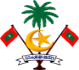 މާލެއަތޮޅު އަތޮޅު ކައުންސިލްގެ އިދާރާ        ކ. ތުލުސްދޫ       ދިވެހިރާއްޖެބީލަން ހުށަހެޅުމުގެ ދަޢުވަތުމިކައުންސިލް އިދާރާއަށް 15 އެގްޒެކްޓިވްޗެއަރ ސަޕްލައިކޮށްދޭނެ ފަރާތެއް ހޯދަން ބޭނުންވެއެވެ.  ވީމާ، މިމަސައްކަތަށް ބީލަން ހުށަހެޅުމުގެ ދަޢުވަތު މިކަމަށް ޝަރުތު ހަމަވާ ހުރިހާ ފަރާތްތަކަށް ހުޅުވާލަމެވެ. މިކަމަށް ޝައުޤު ވެރިވެލައްވާ ފަރާތްތަކުން 2021 ޖޫން 28 ހޯމަ ދުވަހުން ފެށިގެން 2021 ޖުލައި 06 ވާ އަންގާރަ ދުވަހުގެ 13.00 ގެކުރިން މިއިދާރާއިން ދޫކުރާ ރަޖިސްޓްރޭޝަން ފޯރމް ފުރިހަމަ ކުރެއްވުމަށްފަހު info@kaaf.gov.mv އީމެއިލް ކުރެއްވުމަށް ދަންނަވަމެވެ. މިމުއްދަތުގައި ރަޖިސްޓްރީ ކުރާ ފަރާތްތަކަށް އީ-މެއިލް މެދުވެރިކޮށް ބިޑާއިބެހޭ މައުލޫމާތު ދެވޭނެއެވެ.2021 ޖުލައި 15 ވާ ބުރާސްފަތި ދުވަހުގެ 13.00 އަށް މިއިދާރާއަށް އަންދާސީހިސާބު ހުށަހެޅުއްވުން އެދެމެވެ. ގަޑިޖެހުމަށްފަހު ހުށަހެޅޭ އެއްވެސް ބީލަމެއް ބަލައި ނުގަނެވޭނެ ކަމުގައި ދަންނަވަމެވެ. މިއިދާރާއިން ކުރިއަށް ގެންދެވޭ ބީލަންތަކުގައި ބައިވެރި ވެވޭނީ ނަމްބަރ 6/2013 (ކުދި އަދި މެދުފަންތީގެ ވިޔަފާރީގެ ޤާނޫނު) އާއި، ނަމްބަރ 18/2014 (ވިޔަފާރި ރަޖިސްޓްރީ ކުރުމުގެ ޤާނޫނު) އަދި ނަމްބަރ 19/2014  (އަމިއްލަ ފަރުދުންގެ ވިޔަފާރި) ގާނޫނުގެ ދަށުން މިނިސްޓްރީ އޮފް އިކޮނޮމިކް ޑިވެލޮޕްމަންޓްގައި ރަޖިސްޓްރީ ވެގެން ގަވާއިދުން ހިންގާ ވިޔަފާރި ތަކަށެވެ.18 ޛުލްޤައިދާ 1442 28  ޖޫން 2021    އިޢުލާން ނަމްބަރ: (IUL)232-AG/232/2021/1ޕްރޮޖެކްޓް ނަމްބަރ: PC-232/2021/G-23